                  Bangladesh Shipping Corporation (BSC)   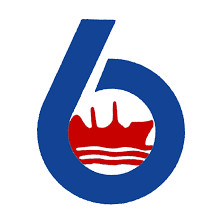 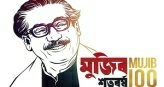                                       Daily Vessels Movement PositionRef: 18.16.0000.372.53.002.22	                                                                              Date: 27.07.2022Report on COVID-19Name of the Organization: Head Office & BSC Marine Workshop, Bangladesh Shipping Corporation, Chattogram.Date:27.07.2022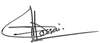 SL NoName of the VesselsActivity of Vessels at present Port(Loading/Discharging/ Updates Daily)Cargo Grade/Quantity/Next DestinationInformation of ETB/ C/D & ETA to Next Port1M.V Banglar JoyjatraCargo:Sugar in bulk/33000.00MT1318hrs LT/27.06.2022:COSP fm Georgetown OPL fr Paranagua(Brazil)1830hrs LT/10.07.2022:AMF to berth at Paranagua,1930hrs LT:Commenced Ldng0954hrs LT/12.07.2022:After completion Ldng COSP fm Paranagua fr Las Palmas(Gran Canaria)/Bunkering1736hrs LT/26.07.2022:Anchored at Las Palmas/Bunkering.Present port:Las Palmas (Gran Canaria)/BunkeringDisc port:Brindisi(Italy)ETA:TBC2M.V.BanglarSamriddhiCargo:In Ballast1400hrs LT/22.02.2022:Vsl anchored/NOR Tendered at Pivdennyi waiting Anchorage area(Ukraine)2054hrs LT/23.02.2022:Vsl anchored at Pivdennyi Inner Anchorage(Ukraine),Vsl presently at Olvia inner Anchorage(1.0NM fm berth),Vsl awaiting fr pilot/permission fm HM to leave the area,Vsl attacked by Rocket shell on 02.03.2022/PM in Olivia inner anchorage(Ukraine War Zone)Master of MV Banglar Samriddhi declared Abandonment of the Vesselon 03.03.2022 @ 1545hrs LT.Present position(Confirmed by Agent Delta Maritime:Olvia Inner Anchorage363(Ukraine). 3M.V. Banglar ArjanCargo:Bulk Urea/35860.00MT1035hrs LT/21.06.2022:Completed ldng at Arzew(Algeria)1530hrs LT:COSP fm Arzew fr Gibraltar0400hrs LT/23.06.2022:After bunkering Vsl COSP fr Itaqui(Brazil)2230hrs LT/03.07.2022:Vsl arrived/NOR Tendered at Itaqui2342hrs LT:Dropped anchor in Anchorage area-5 @ Itaqui.1Present port:Itaqui(Brazil)ETB:27.07.20224M.T. Banglar AgrajatraCargo:Naptha//12236.333MT/Loading0001hrs LT/19.07.2022:NOR Re Tendered at Augusta(Italy)1048hrs LT/20.07.2022:AMF To Augusta berth &NOR Re-Tendered1442hrs LT:Commenced Ldng0842hrs LT/21.07.2022:Ceased Ldng(1ST Parcel)1236hrs LT:Anchored at Augusta inner anchorage1012hrs LT/25.07.2022:Re berthed at Augusta Terminal/NOR Re Tendered1554hrs LT:Resumed Ldng(2ND Parcel).[Present port:Augusta(Italy)ETC:27.07.2022/0900hrs LT.5M.T. Banglar AgradootCargo:FAME//15390.908MT/UCO//5772.798MT/HVO//6339.677MT0436hrs LT/28.06.2022:After bunkering COSP fm Singapore fr Suez(Egypt)2148hrs LT/18.07.2022:COSP fm Suez  Canal fr Barcelona(Spain)0954hrs LT/24.07.2022:Anchored at Barcelona east anchorage/NOR Re TendeRed,0048hrs LT/26.07.2022:AMF To Barcelona Terminal/NOR Re Tendered0524hrs LT:Commenced Disc(FAME). Present port:Barcelona(Spain)ETC:TBC6M.T. Banglar AgragotiCargo:CPO//7599.486MT/STEARIN//1499.558MT/RBDPO//17848.974MT/RBDOLN//2499.461MT19.07.2022/AM:Commenced Transiting Suez Canal fr Bridisi(Italy)0900hrs LT/23.07.2022:AMF To Brindisi berth1130hrs LT:Commenced Disc(CPO)1340hrs LT/24.07.2022:Completed Disc,sailed fr Naples(Italy)0806hrs LT/26.07.2022:AMF To Naples berth1248hrs LT:Commenced Disc(RBDPO).Present port:Naples(Italy)ETC/S:27.07.2022/AM LTNext port:Ravenna(Italy)ETA:31.07.2022/AM LT.7M.T. Banglar Jyoti1754hrs/09.07.2022:Anchored at CTG O/A ‘C’,1248hrs/21.07.2022:Anchor aweigh,1320hrs:POB,1448hrs:AMF To CUFL Jetty,1454hrs:DOP,various Repair works continued in cargo,ballast tanks& as well as in engine room.ETS:01.08.2022/AMIf all goes well.8M.T. Banglar Shourabh1754hrs/08.07.2022:Anchored at CTG O/A  ‘C’Vsl engaged in various repair works..Awaiting next LighterageOperation.9BSC Chartered Mother TankerMT  OMERA LEGACY/Load port:Jebel Dhanna(UAE)0700hrs LT/21.07.2022:Sailed fm Load portCargo:Murban Crude Oil(MCO)BL FIG.:98091.00MT(Gross).ETA To Kutubdia,Chattogram:02.08.2022/PM